POJASNILA RAZPISNE DOKUMENTACIJE za oddajo javnega naročila JN006899/2020-B01 - A-110/20; datum objave: 05.11.2020 Datum prejema: 12.11.2020   12:57Vprašanje:Spoštovani,

prosimo naročnika za objavo detajlov oz. načrtov, kot je navedeno v popisu del za naslednje pozicije:

1. Oporni zid OZ-1a; poz. S 1 2 232 - Demontaža lesene varnostne ograje, opomba: Vključno z odvozom na deponijo (?), predelavo ter ponovno montažo in izvedbo vseh DETAJLOV - m1 40
2. Podporni zid PZ-1; poz. N 2 1 102 - Dobava in vgraditev leseno-jeklene varnostne ograje za pešce s horizontalnimi polnili po detajlu iz NAČRTA, visoke 120 cm - m1 39
3. Oporni zid OZ-2; poz. S 1 2 232 - Demontaža lesene varnostne ograje, opomba: Vključno z odvozom na deponijo (?), predelavo ter ponovno montažo in izvedbo vseh DETAJLOV.
V sklopu sanacije se izvede brušenje ograje in po 1 temeljni ter pokrivni premaz z barvo po izboru lastnika - m1 36
4. Oporni zid OZ-3a; poz. S 1 2 232 - Demontaža lesene varnostne ograje, opomba: Vključno z odvozom na deponijo (?), predelavo ter ponovno montažo in izvedbo vseh DETAJLOV - m1 7
5. Oporni zid OZ-3b; poz. S 1 2 232 - Demontaža lesene varnostne ograje, opomba: Vključno z odvozom na deponijo (?), predelavo ter ponovno montažo in izvedbo vseh DETAJLOV - m1 13
6. Podporni zid PZ-2; poz. N 2 1 102 - Dobava in vgraditev leseno-jeklene varnostne ograje za pešce s horizontalnimi polnili po detajlu iz NAČRTA, visoke 120 cm - m1 14
7. Podporni zid PZ-3; poz. N 2 1 102 - Dobava in vgraditev leseno-jeklene varnostne ograje za pešce s horizontalnimi polnili po detajlu iz NAČRTA, visoke 120 cm - m1 30
8. Podporni zid PZ-3a; poz. N 2 1 102 - Dobava in vgraditev leseno-jeklene varnostne ograje za pešce s horizontalnimi polnili po detajlu iz NAČRTA, visoke 120 cm - m1 34
9. Oporni zid OZ-4; poz. S 1 2 242 - Demontaža lesene ograje za zaščito pred hrupom, opomba: Vključno z odvozom na deponijo (?), predelavo ter ponovno montažo in izvedbo vseh DETAJLOV - m2 30
10. Oporni zid OZ-5; poz. N 2 1 102 - Dobava in vgraditev leseno-jeklene varnostne ograje za pešce s horizontalnimi polnili po detajlu iz NAČRTA, visoke 120 cm - m1 66
13. Oporni zid OZ-7; poz. N 2 1 102 - Dobava in vgraditev leseno-jeklene varnostne ograje za pešce s horizontalnimi polnili po detajlu iz NAČRTA, visoke 120 cm - m1 11
14. Podporni zid PZ-4; poz. N 2 1 102 - Dobava in vgraditev leseno-jeklene varnostne ograje za pešce s horizontalnimi polnili po detajlu iz NAČRTA, visoke 120 cm - m1 6

Lep pozdrav.Odgovor:Na mestih novih ograj,podajamo detajl v prilogi.Naročnik spreminja popis v smislu, da je tudi na mestih, kjer je bila načrtovana predelava in ponovna montaža stare ograje, sedaj predvidi dobavo in montažo nove ograje, leseno-jeklene varnostne ograje s horizontalnimi polnili po detajlu iz spodnjega načrta, višine 120 cm. S tem se poenoti izgled ograj.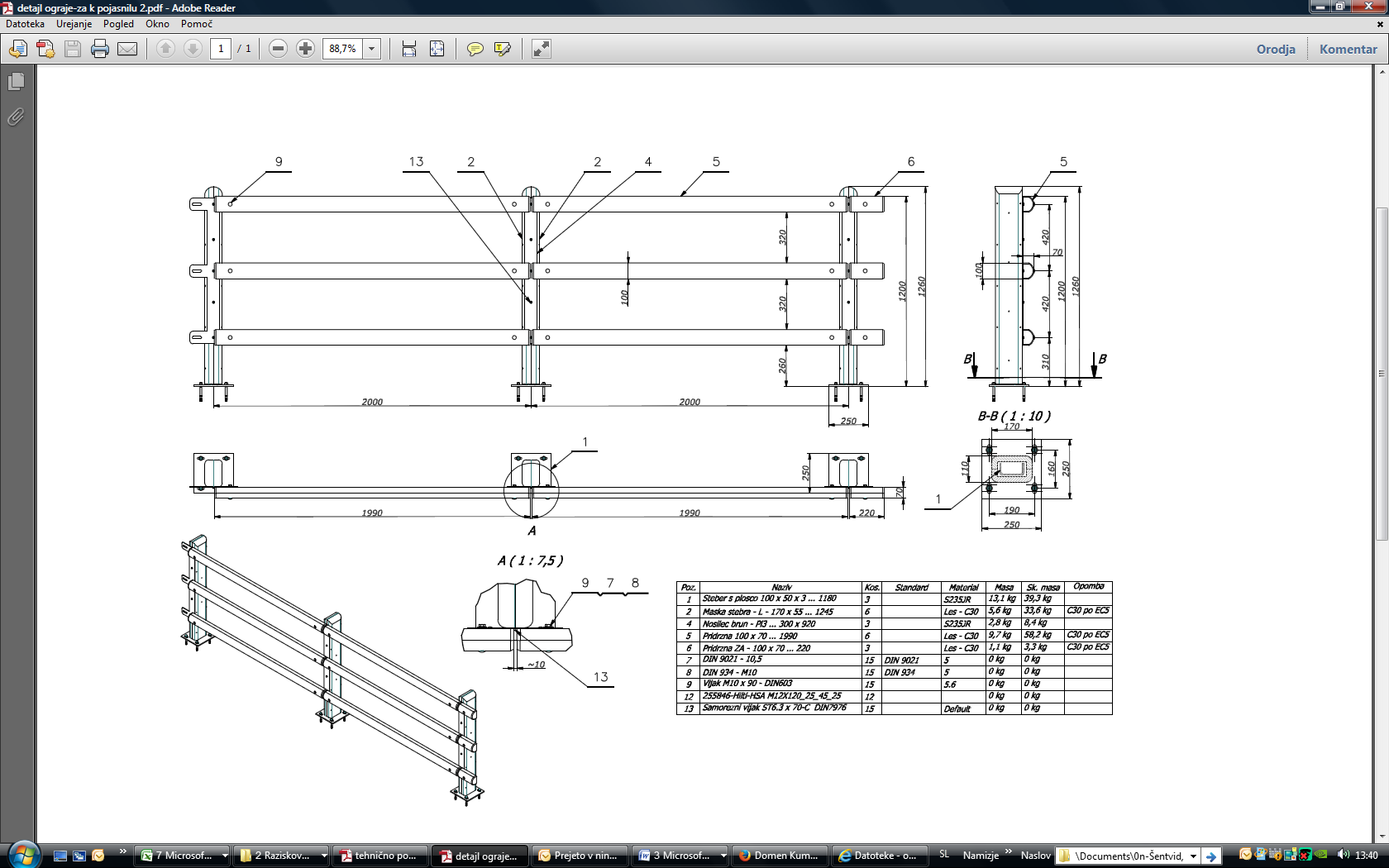 Številka:43001-394/2020-02oznaka naročila:A-110/20 G   Datum:12.11.2020MFERAC:2431-20-001430/0Rekonstrukcija ceste R3-634/1104 Javornik-Gorje od km 7+450 do 8+264 v Spodnjih GorjahDobava in vgraditev leseno-jeklene varnostne ograje za pešce  s horizontalnimi polnili po detajlu iz načrta, visoke 120 cm